INSTITUTO FEDERAL DE EDUCAÇÃO, CIÊNCIA E TECNOLOGIADisciplina: Desenho TécnicoProfessor: João Carmo1.Construção de vistas ortográficas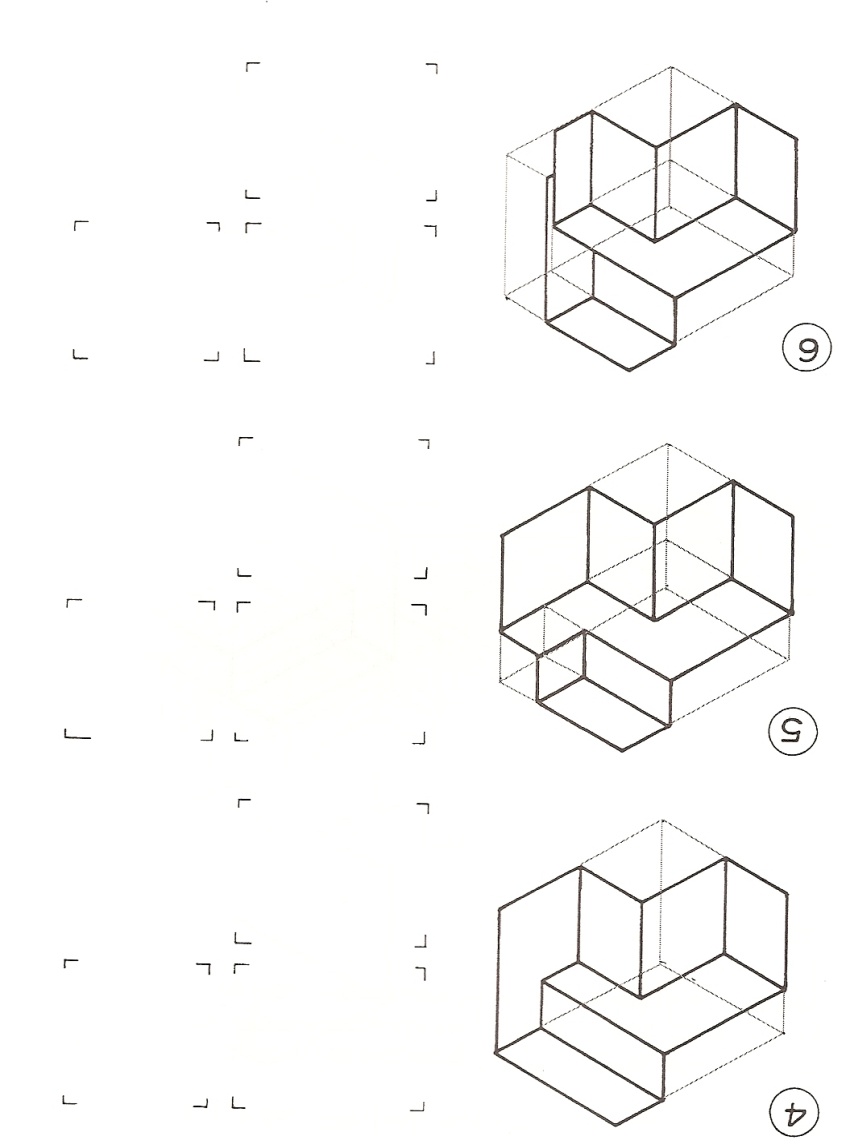 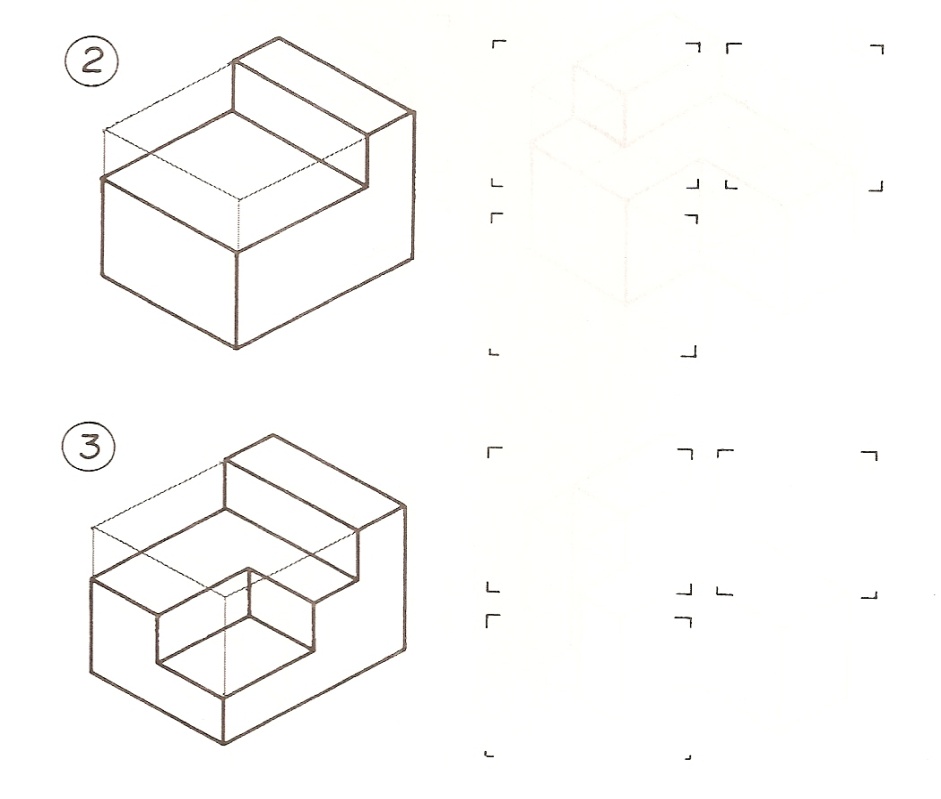 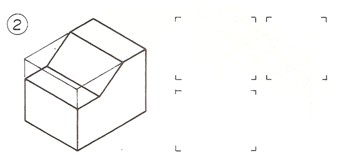 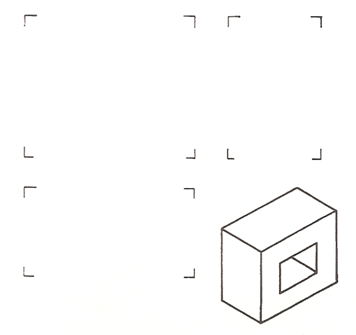 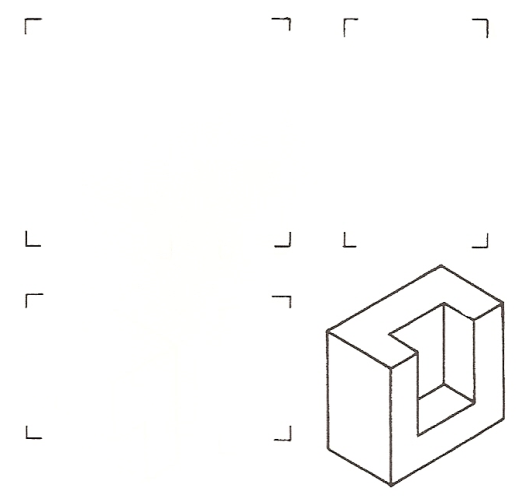 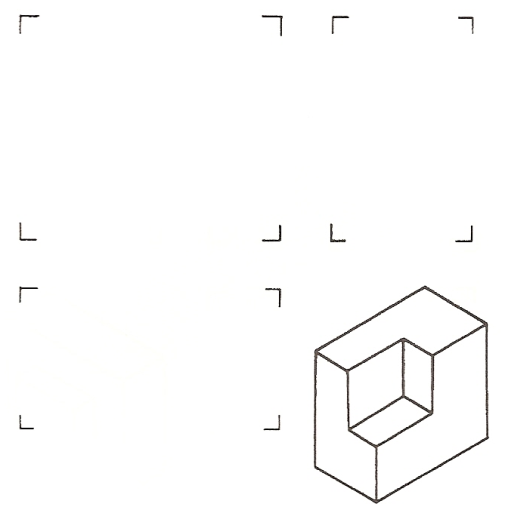 